I Spy SumsPlayers:  2Materials:  Deck of cards, remove the 0’sHow to Play:  	Deal out the entire deck in a 13 x 4 array.  One player challenges the other to find 2 CARDS NEXT TO EACH OTHER, EITHER VERTICALLY OR HORIZONTALLY, that add to a number by saying, “I spy two cards with a sum of ___.”The other player looks for 2 cards next to each other with that sum and removes them.  Players swap roles.  As large gaps appear, the size of the array can be reduced to eliminate gaps.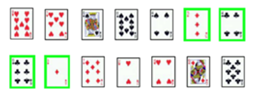 Variations:Easier: Use fewer cards (1-10 or 1-6). 